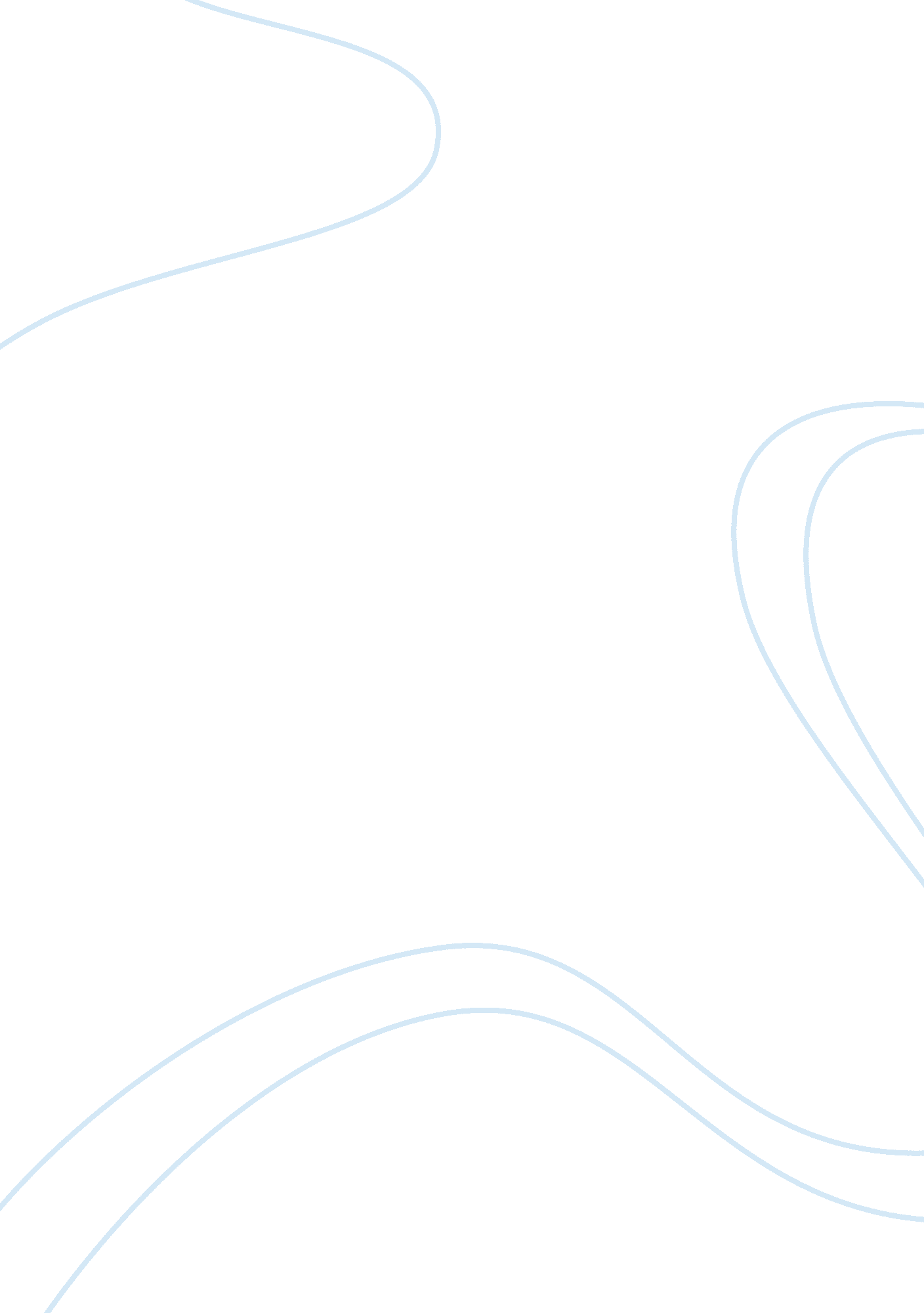 Sustainability of the city of new havenLaw, Security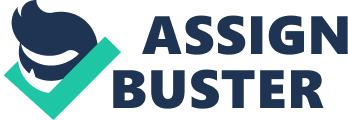 Is your city unprotected, not safe for your children? Do you feel scared when you walk outside? Well here is a solution to alleviate these concerns – Haven. Haven is a city for all people, young or old, where everyone fits into the society without being left alone. As we all know, as the days go by, we tend to drift apart from the community, due to how we get busy with our work and how socially we are linked into technology. Haven’s speciality is that we focus on community. As a city where our community is prioritised to be in a multicultural area where respect is to be given to everyone no matter what or where they came from. We have developed this city to be a safe environment as we tackle the goal of having good laws and balanced justice. Everyone will have access to the greatest health services where technology will help you to succeed in having a full life. Haven have sourced their goals from United Nations Sustainable Development Knowledge Platform. Which has been designed collaboratively by the world to move Earth towards a stronger and better future. As a city Haven will be moving toward specific goals: Law and Justice, Good Health, Renewable Energy and Clean Water & Sanitation. The following Essay will explore each of these Goals, how they are being achieved in the 21st Century and how Haven will succeed at achieving them. We will put maximum effort to achieve the goals of having a city where the people are in-control and work towards increasing safety, wellbeing and peace. Imagine a city where the natural resources will be the main source of energy! A city is nothing without energy and Haven want energy that will be clean and healthy for the environment. Our plan for our city is that we will have a sustainable and healthy environment with an energy system that will work out to be the best in Australia. One that offers to be cheap and affordable for all consumers. Moreover, the energy will be enough to generate enough electricity for everyone. We have discussed as a future city group, that we will have solar roads as well as some solar windows, which will generate the heat source and turn into electricity. MIT (Massachusetts Institute of Technology- 77 Massachusetts Avenue, Cambridge, MA, USA) are currently developing a 3D solar cells to offer a stable output which will help the 3D model to access more sunlight thus collecting more energy. Moreover, there is a development happening in Ministerstwo Gospodarki (Minister of Economy in the instituted of Poland) in which there will be a clear solar power cells which can be used on the screens of the laptop, mobiles and other forms of technology. When an artificial light can also absorb the light source and create electricity; then we will have a city that is truly working towards a renewable present and future. Haven will be focussing on how this will be helping the environment and how the energy can support the people with this energy. We will be doing the same plan as Ministerstwo Gospodarki (Minister of Economy in the instituted of Poland) but as we build the city we might plan to change the colour, so it signifies the building of the city. Haven will be producing clean water and sanitation as we want the people in our city will active and healthy without be able to suffer from the disease that have been caused due to impurity such like in Africa where the people are in the hospital due to the way they have water impurified. As one of our plans we have chosen to add filters, so the salt water and muddy water will be clean enough for the citizens to drink. It was first found in a scripture that was placed in India and then the idea was first taken in consideration in Egypt and that is where we today stand at taking away pure water. The process it has done is that it processes like a membrane filtration uihor ion exchange to reach the ultimate conductivity of 10 uS/cm. We are planning for our city be using the same methods, but we show our understanding through a model but more into design and posters. Desalination plants would be our option as we are close to the water. In research that has been done by the Australian research of Sydney In this paragraph I will talking to you about having a law and justice. Without law and justice, the criminals would be out in the street ‘ robbing, killing, stealing from one another’. That would not be a place where most citizens would like to live in as they would need a safe environment. One of the best places I can talk about law and justice is in Adelaide itself. We have a government that allows for us to have an amazing say in what we want to do with the country. Likewise, this is our overall plan for our city’s law and justice as we want the people to have a say in what they believe and then we will make laws that follow onto it. Good health in this city is a prior to our list as we want the people to access good health as well as an area where there will be accessible operation theatres. We are planning to create it through a city that uses technology as our main doctors as they will be more efficient in with critical operations. We will also have a scanner within each person letting them know when they have any problems due to their health. Mostly, it is placed in America as well as in Australia, they have used robots for some of their operations. It has mostly been a susses for these countries and we want to develop more from that idea. We will tackle this through research and some stem kits or anything related to this. We will ask from expert advice and do what is necessary. Overall, our city is a city where everything can be available to you as we have resources that take no time to see nor any time to develop. We plan our city through research as we want it to be as accurate as it can be. Every detail is important to us Bibliography: URL: https://www. youtube. com/watch? v= nabM5MGq_NY Website Title: YouTube Article Title: The Truth About Solar Date Published: June 22, 2016 Date Accessed: August 10, 2018 URL: https://www. lenntech. com/applications/ultrapure/ultrapure-water. htm Website Title: Lenntech Water treatment & purification Article Title: Ultra-Pure Water Date Accessed: August 10, 2018 URL: http://achmewater. com/ultra-pure-water. aspx Website Title: Achme Water Date Accessed: August 10, 2018 Article Title: Ultra-Pure Water URL: https://www. youtube. com/watch? v= d0jdlhNCgc4 Website Title: YouTube Article Title: “ Drinking from the sea”: how and why sea water is desalinated – SUEZ Date Published: August 22, 2016 Date Accessed: August 10, 2018 URL: https://waterforgood. org/ Website Title: Water for Good Article Title: Clean and Lasting Water for the Central African Republic Date Accessed: August 11, 2018 URL: https://sustainabledevelopment. un. org/sdgs Website Title: United Nations Article Title: SDGs.:. Sustainable Development Knowledge Platform Date Accessed: August 11, 2018 URL: https://www. betterworldsolutions. eu/fresh-water-technologies/ Website Title: Better World Solutions – The Netherlands Article Title: FRESHWATER TECHNOLOGIES Date Accessed: August 11, 2018 URL: https://www. betterworldsolutions. eu/the-largest-desalination-plants-in-the-world/ Website Title: BetterWorldSolutions – The Netherlands Article Title: The largest desalination plants in the world Date Published: June 01, 2015 Date Accessed: August 11, 2018 Book Title: Understanding science Book Publisher: McGraw-Hill Publication Year: 1973. 